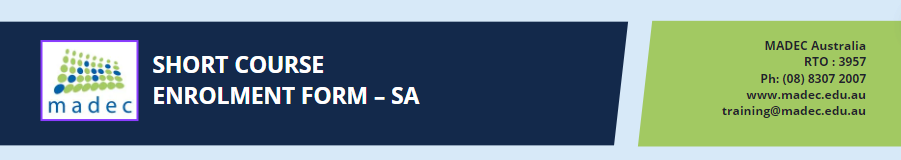 Office use only - VETtrak No:Failure to complete all fields and sign this form will result in a delay or non-issuance of a Nationally Accredited Statement of Attainment.Failure to complete all fields and sign this form will result in a delay or non-issuance of a Nationally Accredited Statement of Attainment.PROOF OF IDENTITY (Required colour copy)PROOF OF IDENTITY (Required colour copy)PROOF OF IDENTITY (Required colour copy)PROOF OF IDENTITY (Required colour copy)PROOF OF IDENTITY (Required colour copy)Please provide one of the following Valid and Current copy of ID document:Please provide one of the following Valid and Current copy of ID document:Please provide one of the following Valid and Current copy of ID document:Please provide one of the following Valid and Current copy of ID document: Driver’s Licence (both sides) Driver’s Licence (both sides) Medicare Card Australian Birth Certificate Australian Birth Certificate PassportA. COURSE DETAILSA. COURSE DETAILSA. COURSE DETAILSA. COURSE DETAILSCourse Name:Course Name:Course Code:Course Location:Course Location:Course Date:   /    /   B. UNIQUE STUDENT IDENTIFIERB. UNIQUE STUDENT IDENTIFIERB. UNIQUE STUDENT IDENTIFIERUSI CODE:USI CODE:I have not applied but I give MADEC permission to create my USI:I have not applied but I give MADEC permission to create my USI:I have not applied but I give MADEC permission to create my USI: Yes     NoC. PERSONAL DETAILSC. PERSONAL DETAILSC. PERSONAL DETAILSC. PERSONAL DETAILSC. PERSONAL DETAILSC. PERSONAL DETAILSC. PERSONAL DETAILSC. PERSONAL DETAILSTitle:Title: Mr Mrs Ms Miss Miss Mx MxGender:Gender: Male Female Indeterminate/Intersex/Unspecified Indeterminate/Intersex/Unspecified Indeterminate/Intersex/Unspecified Indeterminate/Intersex/Unspecified Indeterminate/Intersex/UnspecifiedPronoun:Pronoun: He/Him She/Her They/Them Other, please specify: Other, please specify: Other, please specify:Family Name:Family Name:Given Name:Given Name:Middle Name/s:Middle Name/s:Preferred Name:Preferred Name:Country of Birth:Country of Birth:Date of Birth:Date of Birth:   /    /      /    /      /    /   City of Birth:City of Birth:Preferred Contact:Preferred Contact: Phone      Email Phone      Email Phone      EmailMobile:Mobile:Home Phone:Home Phone:E-mail:E-mail:Residential Address:Residential Address:Suburb/Postcode:Suburb/Postcode:Postal Address:Postal Address: As above   Different from above As above   Different from above As above   Different from aboveStreet/Po Box:Street/Po Box:Suburb/Post code:Suburb/Post code:D. EMERGENCY CONTACTS  (If under 18 years of age, this must be a parent/guardian)D. EMERGENCY CONTACTS  (If under 18 years of age, this must be a parent/guardian)D. EMERGENCY CONTACTS  (If under 18 years of age, this must be a parent/guardian)D. EMERGENCY CONTACTS  (If under 18 years of age, this must be a parent/guardian)D. EMERGENCY CONTACTS  (If under 18 years of age, this must be a parent/guardian)Full Name:Full Name:Relationship:Email:Email:Mobile:E. LANGUAGE AND CUTURAL DIVERSITYE. LANGUAGE AND CUTURAL DIVERSITYE. LANGUAGE AND CUTURAL DIVERSITYE. LANGUAGE AND CUTURAL DIVERSITYE. LANGUAGE AND CUTURAL DIVERSITYAre you of Aboriginal and/or Torres Strait Islander origin?Are you of Aboriginal and/or Torres Strait Islander origin?Are you of Aboriginal and/or Torres Strait Islander origin?Are you of Aboriginal and/or Torres Strait Islander origin?Are you of Aboriginal and/or Torres Strait Islander origin?Are you of Aboriginal and/or Torres Strait Islander origin? No No Yes, Aboriginal Yes, Torres Strait Islander Yes, Torres Strait Islander Yes, Aboriginal and Torres Strait IslanderDo you speak a language other than English at home?Do you speak a language other than English at home?Do you speak a language other than English at home?Do you speak a language other than English at home?Do you speak a language other than English at home?Do you speak a language other than English at home? No (English only) No (English only) Yes              Please specify other language/s: Yes              Please specify other language/s: Yes              Please specify other language/s:How well do you speak English?How well do you speak English?How well do you speak English?How well do you speak English?How well do you speak English?How well do you speak English? Very well Very well Well Not well Not well Not at allAre you here on a Visa?Are you here on a Visa?Are you here on a Visa?Are you here on a Visa?Are you here on a Visa?Are you here on a Visa? No No Yes               Yes              Visa Subclass:F. EMPLOYMENTF. EMPLOYMENTF. EMPLOYMENTWhich BEST describes your current employment status? (Tick ONE box only)Which BEST describes your current employment status? (Tick ONE box only)Which BEST describes your current employment status? (Tick ONE box only)Which BEST describes your current employment status? (Tick ONE box only) Full Time  Full Time  Employer  Unemployed – Seeking full time work Part Time Part Time Self Employed - Not employing others Unemployed – Seeking part time work  Casual Casual Employed - Unpaid family worker Unemployed – Not Seeking EmploymentG. SCHOOLING G. SCHOOLING G. SCHOOLING G. SCHOOLING G. SCHOOLING G. SCHOOLING G. SCHOOLING G. SCHOOLING Highest completed school level:Highest completed school level:Highest completed school level:Year 12  Year 11   Year 10   Year 9   Year 8    Never attendedYear 12  Year 11   Year 10   Year 9   Year 8    Never attendedYear 12  Year 11   Year 10   Year 9   Year 8    Never attendedYear 12  Year 11   Year 10   Year 9   Year 8    Never attendedYear 12  Year 11   Year 10   Year 9   Year 8    Never attendedYear 12  Year 11   Year 10   Year 9   Year 8    Never attendedWhat year did you complete this level?What year did you complete this level?What year did you complete this level?What year did you complete this level?Are you attending secondary school?Are you attending secondary school?Are you attending secondary school? Yes Yes Yes No (go to section I)  No (go to section I)  No (go to section I) Is this course for SACE?Is this course for SACE?Is this course for SACE? Yes Yes Yes No No NoSchool Name:School Name:SACE ID (if required):SACE ID (if required):SACE ID (if required):H. PREVIOUS QUALIFICATION ACHIEVEDH. PREVIOUS QUALIFICATION ACHIEVEDH. PREVIOUS QUALIFICATION ACHIEVEDH. PREVIOUS QUALIFICATION ACHIEVEDHave you successfully achieved any higher-level qualification?Have you successfully achieved any higher-level qualification?Have you successfully achieved any higher-level qualification? No Yes, please tick all that applies Certificate I Certificate I Certificate IV Advanced Diploma/Associate Degree  Advanced Diploma/Associate Degree  Certificate II Certificate II Diploma/Associate Diploma Bachelor Degree or Higher Bachelor Degree or Higher Certificate III Certificate IIII. DISABILITY, IMPAIRMENT OR LONG-TERM CONDITIONSI. DISABILITY, IMPAIRMENT OR LONG-TERM CONDITIONSI. DISABILITY, IMPAIRMENT OR LONG-TERM CONDITIONSI. DISABILITY, IMPAIRMENT OR LONG-TERM CONDITIONSI. DISABILITY, IMPAIRMENT OR LONG-TERM CONDITIONSThe definition of disability is broad and does not rely on a formal diagnosis of disability and includes disability in relation to physical, intellectual, psychiatric, sensory, neurological, learning disabilities and physical disfigurement [Source: Department of Education Disability Discrimination Act 1992 Fact Sheet 1 DDA]The definition of disability is broad and does not rely on a formal diagnosis of disability and includes disability in relation to physical, intellectual, psychiatric, sensory, neurological, learning disabilities and physical disfigurement [Source: Department of Education Disability Discrimination Act 1992 Fact Sheet 1 DDA]The definition of disability is broad and does not rely on a formal diagnosis of disability and includes disability in relation to physical, intellectual, psychiatric, sensory, neurological, learning disabilities and physical disfigurement [Source: Department of Education Disability Discrimination Act 1992 Fact Sheet 1 DDA]The definition of disability is broad and does not rely on a formal diagnosis of disability and includes disability in relation to physical, intellectual, psychiatric, sensory, neurological, learning disabilities and physical disfigurement [Source: Department of Education Disability Discrimination Act 1992 Fact Sheet 1 DDA]The definition of disability is broad and does not rely on a formal diagnosis of disability and includes disability in relation to physical, intellectual, psychiatric, sensory, neurological, learning disabilities and physical disfigurement [Source: Department of Education Disability Discrimination Act 1992 Fact Sheet 1 DDA]The definition of disability is broad and does not rely on a formal diagnosis of disability and includes disability in relation to physical, intellectual, psychiatric, sensory, neurological, learning disabilities and physical disfigurement [Source: Department of Education Disability Discrimination Act 1992 Fact Sheet 1 DDA]Do you consider yourself to have disability, impairment or long-term conditions?Do you consider yourself to have disability, impairment or long-term conditions?Do you consider yourself to have disability, impairment or long-term conditions?Do you consider yourself to have disability, impairment or long-term conditions? Yes No (go to section J) Physical Physical Intellectual Vision Vision Vision Learning Learning Hearing/Deaf Mental Illness Mental Illness Mental Illness Medical Condition Medical Condition Acquired Brain Injury Other, please specify:If yes, in what way can we provide support?If yes, in what way can we provide support?If yes, in what way can we provide support?If yes, in what way can we provide support?If yes, in what way can we provide support?If yes, in what way can we provide support?J. STUDY REASON  (Tick ONE box only) J. STUDY REASON  (Tick ONE box only) J. STUDY REASON  (Tick ONE box only)  To get a job To get a job To start my own business To develop my existing business To try a different career To try a different career To get a better job/promotion For personal interest/self-development I want extra skills for my job I want extra skills for my job It was a requirement of my job To get into another course of studyK. COURSE FEE All relevant Fee information, including payment Terms and Conditions, can be found at: https://madec.edu.au/education-training/fees-and-charges/All relevant Fee information, including payment Terms and Conditions, can be found at: https://madec.edu.au/education-training/fees-and-charges/All relevant Fee information, including payment Terms and Conditions, can be found at: https://madec.edu.au/education-training/fees-and-charges/All relevant Fee information, including payment Terms and Conditions, can be found at: https://madec.edu.au/education-training/fees-and-charges/All relevant Fee information, including payment Terms and Conditions, can be found at: https://madec.edu.au/education-training/fees-and-charges/All relevant Fee information, including payment Terms and Conditions, can be found at: https://madec.edu.au/education-training/fees-and-charges/All relevant Fee information, including payment Terms and Conditions, can be found at: https://madec.edu.au/education-training/fees-and-charges/All relevant Fee information, including payment Terms and Conditions, can be found at: https://madec.edu.au/education-training/fees-and-charges/All relevant Fee information, including payment Terms and Conditions, can be found at: https://madec.edu.au/education-training/fees-and-charges/Payment of FEES will be received from Self/Participant:Payment of FEES will be received from Self/Participant:Payment of FEES will be received from Self/Participant:Payment of FEES will be received from Self/Participant: Yes Yes No - If No, please complete the invoice details below: No - If No, please complete the invoice details below: No - If No, please complete the invoice details below:Invoice DetailsPlease indicate who the course will be billed to:Invoice DetailsPlease indicate who the course will be billed to:Invoice DetailsPlease indicate who the course will be billed to:Invoice DetailsPlease indicate who the course will be billed to:Invoice DetailsPlease indicate who the course will be billed to:Invoice DetailsPlease indicate who the course will be billed to:Invoice DetailsPlease indicate who the course will be billed to:Invoice DetailsPlease indicate who the course will be billed to:Invoice DetailsPlease indicate who the course will be billed to: Employer Employer School Parent/Guardian Parent/Guardian Parent/Guardian Parent/Guardian Employment Services Provider Employment Services ProviderContact Person:Phone:Phone:Email:Business Name:                                                        (if applicable)                                                        (if applicable)                                                        (if applicable)                                                        (if applicable)ABN:ABN:                                                  (if applicable)                                                  (if applicable)Business Address:                                                                                                                                                                             (if applicable)                                                                                                                                                                             (if applicable)                                                                                                                                                                             (if applicable)                                                                                                                                                                             (if applicable)                                                                                                                                                                             (if applicable)                                                                                                                                                                             (if applicable)                                                                                                                                                                             (if applicable)                                                                                                                                                                             (if applicable)Fees:$      $      $      Purchase Order No (if applicable):Purchase Order No (if applicable):Purchase Order No (if applicable):Purchase Order No (if applicable):I, (Self/Employer/Agency representative/Parent/Guardian) agree to pay the fees as specified for this qualification.I, (Self/Employer/Agency representative/Parent/Guardian) agree to pay the fees as specified for this qualification.I, (Self/Employer/Agency representative/Parent/Guardian) agree to pay the fees as specified for this qualification.Name:       Signature:       Date:        /    /   DISCLOSURE OF PERSONAL INFORMATION TERMSDISCLOSURE OF PERSONAL INFORMATION TERMSDISCLOSURE OF PERSONAL INFORMATION TERMSThe information you provide may be accessed and/or audited by officers of the Department of State Development (DSD) and by the National Centre for Vocational Education Research (NCVER) for AVETTMISS training reporting purposes. MADEC Australia securely stores your information and does not disclose it unless required by law, regulation or compliancy (ASQA) purposes. The MADEC Privacy Policy is available at: https://www.madec.edu.au/about/privacy-policy/ TRANSFER AND WITHDRAWAL TERMSIf I withdraw, by written notice, six (6) business days or more prior to the commencement of the training course, MADEC Australia will refund fees in full less a $75.00 administration Fee. If I withdraw, by written notice, within five (5) business days of the commencement of the training course, or fail to attend then I will be charged the full fee for the training course. MADEC will retain all course fees paid with no refund being available and any outstanding course fees will still be payable. If any fees are not paid and MADEC deems it necessary to engage a debt collection agency to collect the outstanding amount, all costs associated with debt recovery will be payable and added to the outstanding debt. If MADEC cancels the training course a full refund will be issued.STUDENT DECLARATIONIf under 18 years of age, a Parent/Guardian must complete invoice details and sign below. I acknowledge that all the information provided as part of this application is true and correct. I further acknowledge that providing fraudulent, forged or otherwise dishonest documentation or information in support of this application will automatically disqualify me from enrolment. By signing this declaration, I give consent to MADEC for the collection and use of my personal information as outlined in the Privacy Policy in the current Student Handbook. I am aware that classes may not be conducted if sufficient numbers of students have not enrolled. I acknowledge that I have been fully informed about the courseThe information you provide may be accessed and/or audited by officers of the Department of State Development (DSD) and by the National Centre for Vocational Education Research (NCVER) for AVETTMISS training reporting purposes. MADEC Australia securely stores your information and does not disclose it unless required by law, regulation or compliancy (ASQA) purposes. The MADEC Privacy Policy is available at: https://www.madec.edu.au/about/privacy-policy/ TRANSFER AND WITHDRAWAL TERMSIf I withdraw, by written notice, six (6) business days or more prior to the commencement of the training course, MADEC Australia will refund fees in full less a $75.00 administration Fee. If I withdraw, by written notice, within five (5) business days of the commencement of the training course, or fail to attend then I will be charged the full fee for the training course. MADEC will retain all course fees paid with no refund being available and any outstanding course fees will still be payable. If any fees are not paid and MADEC deems it necessary to engage a debt collection agency to collect the outstanding amount, all costs associated with debt recovery will be payable and added to the outstanding debt. If MADEC cancels the training course a full refund will be issued.STUDENT DECLARATIONIf under 18 years of age, a Parent/Guardian must complete invoice details and sign below. I acknowledge that all the information provided as part of this application is true and correct. I further acknowledge that providing fraudulent, forged or otherwise dishonest documentation or information in support of this application will automatically disqualify me from enrolment. By signing this declaration, I give consent to MADEC for the collection and use of my personal information as outlined in the Privacy Policy in the current Student Handbook. I am aware that classes may not be conducted if sufficient numbers of students have not enrolled. I acknowledge that I have been fully informed about the courseThe information you provide may be accessed and/or audited by officers of the Department of State Development (DSD) and by the National Centre for Vocational Education Research (NCVER) for AVETTMISS training reporting purposes. MADEC Australia securely stores your information and does not disclose it unless required by law, regulation or compliancy (ASQA) purposes. The MADEC Privacy Policy is available at: https://www.madec.edu.au/about/privacy-policy/ TRANSFER AND WITHDRAWAL TERMSIf I withdraw, by written notice, six (6) business days or more prior to the commencement of the training course, MADEC Australia will refund fees in full less a $75.00 administration Fee. If I withdraw, by written notice, within five (5) business days of the commencement of the training course, or fail to attend then I will be charged the full fee for the training course. MADEC will retain all course fees paid with no refund being available and any outstanding course fees will still be payable. If any fees are not paid and MADEC deems it necessary to engage a debt collection agency to collect the outstanding amount, all costs associated with debt recovery will be payable and added to the outstanding debt. If MADEC cancels the training course a full refund will be issued.STUDENT DECLARATIONIf under 18 years of age, a Parent/Guardian must complete invoice details and sign below. I acknowledge that all the information provided as part of this application is true and correct. I further acknowledge that providing fraudulent, forged or otherwise dishonest documentation or information in support of this application will automatically disqualify me from enrolment. By signing this declaration, I give consent to MADEC for the collection and use of my personal information as outlined in the Privacy Policy in the current Student Handbook. I am aware that classes may not be conducted if sufficient numbers of students have not enrolled. I acknowledge that I have been fully informed about the courseStudent Signature:       Date:        /    /   Parent/Guardian Signature:Date:        /    /   